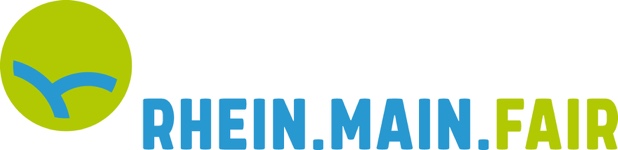 Äppel-Mango-Saft Bestellung 2023An:Rhein.Main.Fair e.V.Kurshausstr. 265719 HofheimAnsprechpartnerin: Gisela StangE-Mail-Adresse: gisela.stang@rheinmainfair.orgDie Rechnungstellung erfolgt nach Lieferung per E-Mail._________________________________________________Datum / UnterschriftKommune/ Organisation Ansprechpartner (Name)E-Mail-AdresseHandy-NummerRechnungsanschriftBestellmenge: 
Anzahl 3-Liter-Boxen á €9,50
(Mindestmenge 5 Boxen)Lieferung wohin(individuell zu vereinbaren)